Protestantse Gemeenten 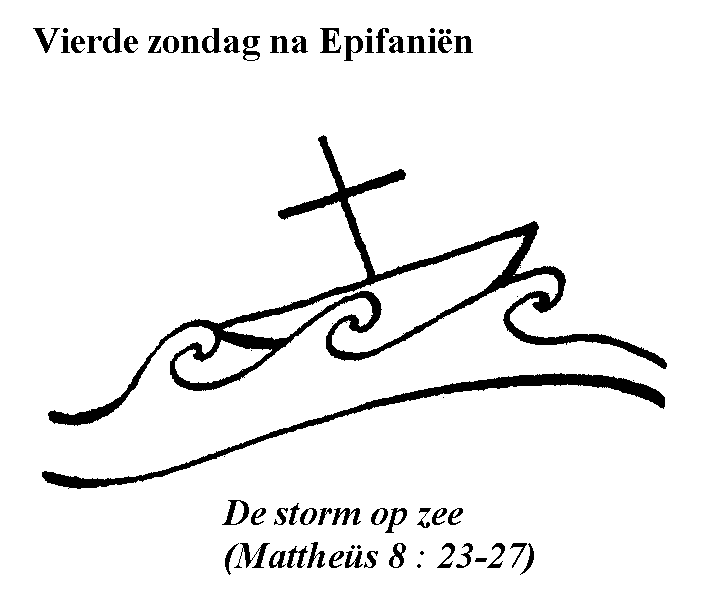 Scharmer-Harkstede  /  Slochteren  /  De Woldkerkenzondag 31 januari 2021   -   4e zondag na Epifaniedienst in de Schildwolder kerkvoorganger:  ds. Wike Spoelstra - Postmusorganist:  Klaas HinrichsVoorbereidingOrgelspelAfkondigingenIntredeLied van de intocht: Psalm 96 : 1 1. Zing voor de Heer op nieuwe wijze,zing aarde, zing zijn naam ten prijze,boodschap zijn heil van dag tot dag,wek bij de volken diep ontzagvoor ’t wonder van zijn gunstbewijzen.Onze Hulp  - Drempelgebed - GroetKyrië / gloria:  zingen: Lied 413 : 33. Heer, ontferm u over ons,open uwe vaderarmen,stort uw zegen over ons,neem ons op in uw erbarmen.Eeuwig blijft uw trouw bestaan –laat ons niet verloren gaan.Dienst van het WoordGebed bij de opening van Gods WoordLezen:  Matteüs 8 : 1 - 1581Hij daalde de berg af en grote mensenmassa’s volgden hem. 2Er kwam iemand naar hem toe die aan huidvraat leed. Hij wierp zich voor hem neer en zei: ‘Heer, als u wilt, kunt u mij rein maken.’ 3Jezus strekte zijn hand uit, raakte hem aan en zei: ‘Ik wil het, word rein.’ En meteen was hij gereinigd van zijn huidvraat. 4Jezus zei tegen hem: ‘Denk erom dat u er met niemand over praat, maar ga u aan de priester laten zien en breng als getuigenis voor de mensen het offer dat Mozes heeft voorgeschreven.’5Toen hij Kafarnaüm binnenging, kwam er een centurio naar hem toe die hem om hulp smeekte. 6‘Heer,’ zei hij, ‘mijn slaaf ligt thuis verlamd op bed en lijdt hevige pijn.’ 7Jezus antwoordde hem: ‘Ik zal meegaan en hem genezen.’ 8Daarop zei de centurio: ‘Heer, ik ben het niet waard dat u onder mijn dak komt, u hoeft alleen maar te spreken en mijn slaaf zal genezen. 9Ook ik ben iemand die onder andermans gezag staat en zelf weer soldaten onder zich heeft, en als ik tegen een soldaat zeg: “Ga!” dan gaat hij, en tegen een andere: “Kom!” dan komt hij, en als ik tegen mijn dienaar zeg: “Doe dit!” dan doet hij het.’ 10Toen Jezus dit hoorde, verbaasde hij zich en hij zei tegen degenen die hem volgden: ‘Ik verzeker jullie: bij niemand in Israël heb ik zo’n groot geloof gevonden. 11Ik zeg jullie dat velen uit het oosten en uit het westen zullen komen en met Abraham, Isaak en Jakob zullen aanliggen in het koninkrijk van de hemel, 12maar de erfgenamen van het koninkrijk zullen worden verbannen naar de uiterste duisternis; daar zullen zij jammeren en knarsetanden.’ 13Tegen de centurio zei Jezus: ‘Ga naar huis. Zoals u het geloofd hebt, zo zal het gebeuren.’ Op hetzelfde moment genas zijn slaaf.14Toen Jezus het huis van Petrus was binnengegaan, zag hij diens schoonmoeder met koorts in bed liggen. 15Hij raakte haar hand aan en de koorts verdween. Ze stond op en begon voor hem te zorgen.Zingen: Lied 610 : 1 , 3 , 51. Zo dor en doods,zo levenloosverlamd, uiteengeslagen,zonder hoop en zonder troostslijten wij de dagen.3. Zijt Gij het, Heer,die weet wanneerwij ooit zullen herleven?Met uw adem kunt Gij tochons het leven geven?5. Wek ons voorgoed!Zet met uw gloedons recht op onze voeten.Vol van leven zullen wij‘t morgenlicht begroeten.Uitleg/verkondigingOrgelspelDienst van de gebedenGebeden afgesloten met Onze VaderAandacht voor de collecte /40 dagenkalenderZingen: Lied 315 : 1 en 21. Heb dank, o God van alle leven,die zijt alleen Uzelf bekend,dat Gij uw woord ons hebt gegeven,uw licht en liefde ons toegewend.Nu rijst uit elke nacht uw morgen,nu wijkt uw troost niet meer van de aard,en wat voor wijzen bleef verborgenwerd kinderen geopenbaard.2. En of een mens al diep verlorenen ver van U verzworven is,Gij noemt zijn naam, hij is herboren,vernieuwd door uw getuigenis.Uw woord, dat spreekt in alle talen,heeft uit het graf ons opgericht,doet ons in vrijheid ademhalenen leven voor uw aangezicht.Wegzending en zegen